 "Главный флаг нашей страны" - познавательная программа. 22 августа библиотекарем Н. Волчёк в рамках проекта "Патриоты России" в группе (вайбер) библиотека ДЦ "Исток" проведена познавательная онлайн программа "Главный флаг нашей страны". Цель мероприятия:  воспитать у детей уважительное отношение к государственному флагу,  как символу государственной власти.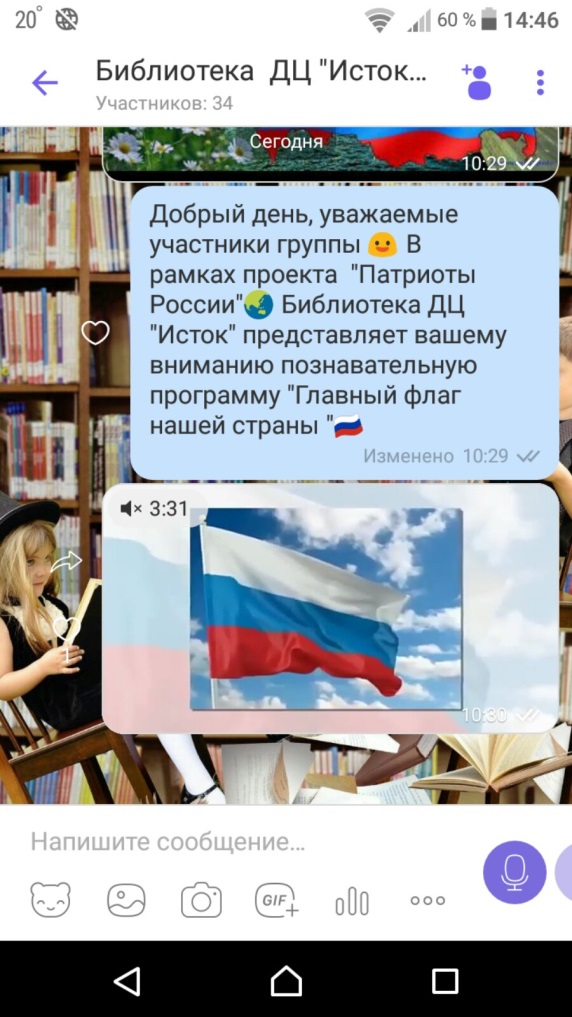 